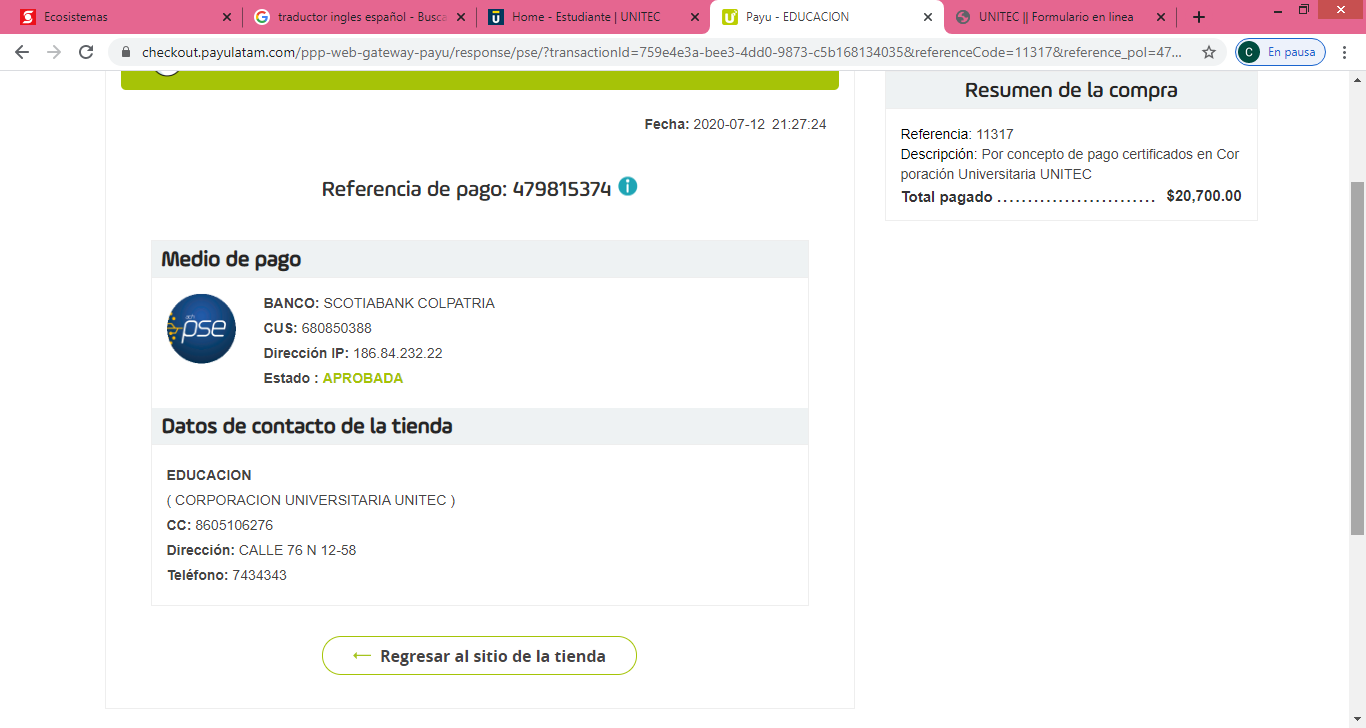 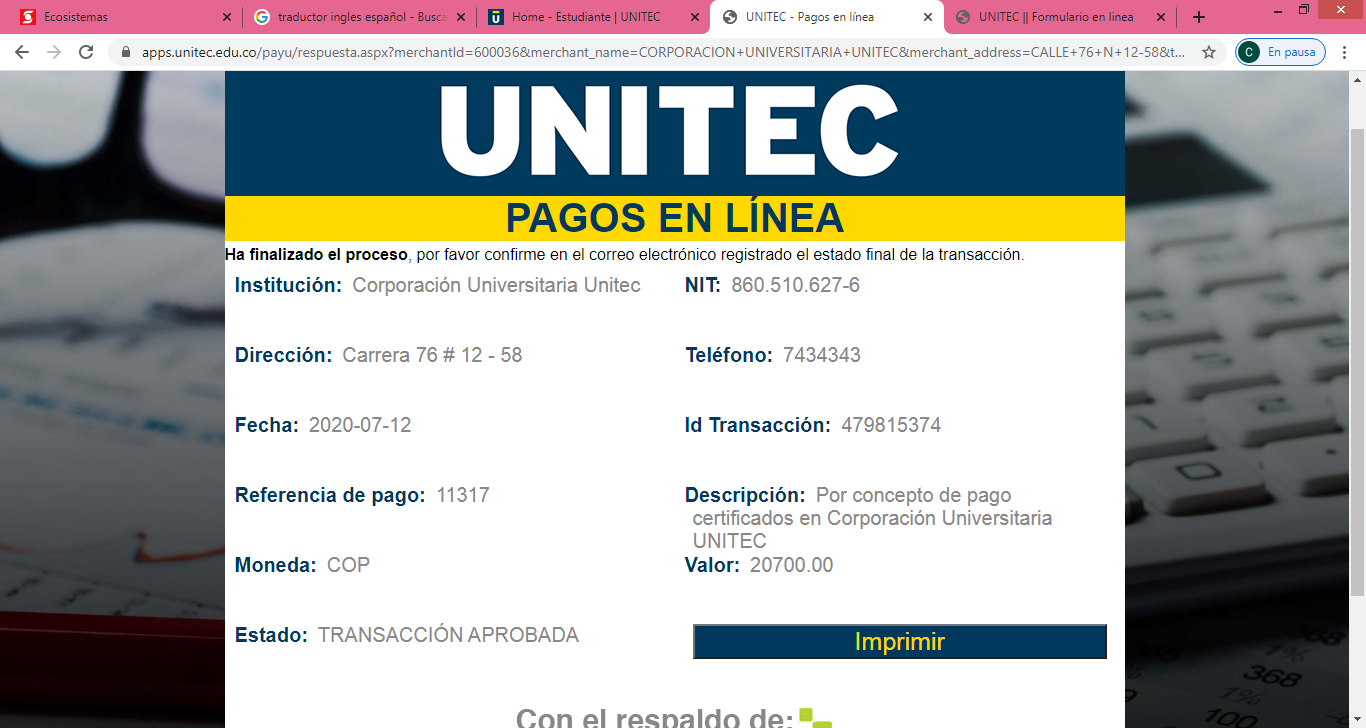 2do pago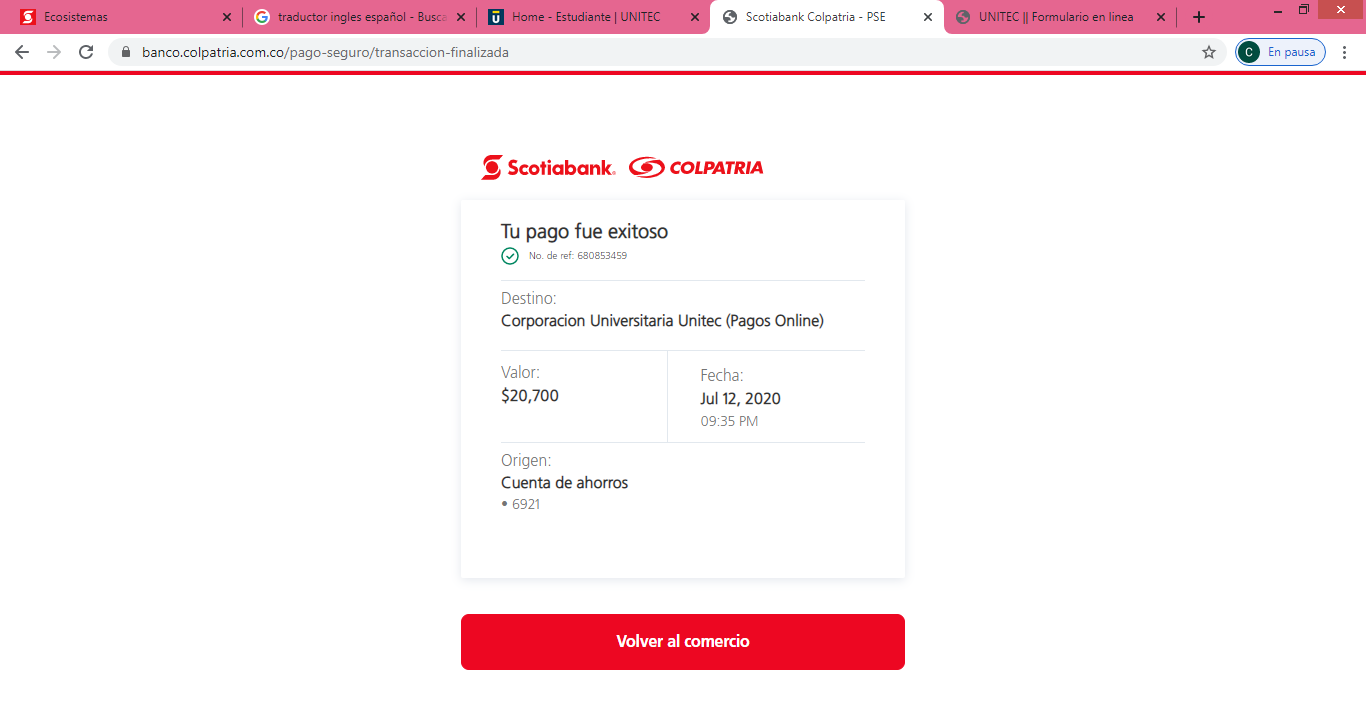 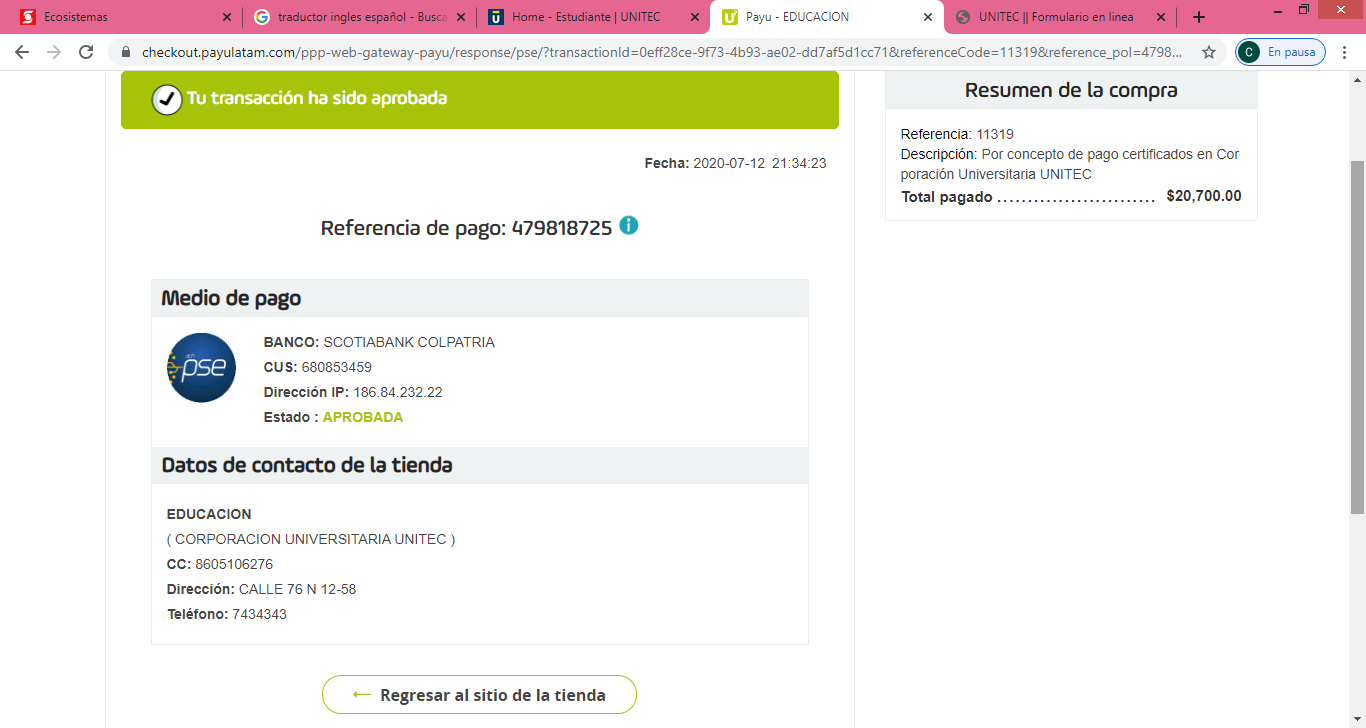 